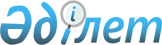 "Қазақстан Республикасы мен Ресей Федерациясы арасындағы Ресей Федерациясы Қорғаныс министрлігінің (объектілері мен ұрыс алаңдары Қазақстан Республикасы аумағында орналасқан) 4 Мемлекеттік орталық полигонын пайдалану тәртібі туралы 1995 жылғы 20 қаңтардағы келісімге өзгерістер мен толықтырулар енгізу туралы хаттаманы ратификациялау туралы" Қазақстан Республикасы Заңының жобасы туралыҚазақстан Республикасы Үкіметінің 2006 жылғы 23 желтоқсандағы N 1263 Қаулысы



      Қазақстан Республикасының Үкіметі 

ҚАУЛЫ ЕТЕДІ:




      "Қазақстан Республикасы мен Ресей Федерациясы арасындағы Ресей Федерациясы Қорғаныс министрлігінің (объектілері мен ұрыс алаңдары Қазақстан Республикасы аумағында орналасқан) 4 Мемлекеттік орталық полигонын пайдалану тәртібі туралы 1995 жылғы 20 қаңтардағы келісімге өзгерістер мен толықтырулар енгізу туралы хаттаманы ратификациялау туралы" Қазақстан Республикасы Заңының жобасы Қазақстан Республикасының Парламенті Мәжілісінің қарауына енгізілсін.

      

Қазақстан Республикасының




      Премьер-Министрі


      Жоба



ҚАЗАҚСТАН РЕСПУБЛИКАСЫНЫҢ ЗАҢЫ





      Қазақстан Республикасы мен Ресей Федерациясы арасындағы






Ресей Федерациясы Қорғаныс министрлігінің (объектілері мен ұрыс аландары Қазақстан Республикасы аумағында орналасқан) 4 Мемлекеттік орталық полигонын пайдалану тәртібі туралы 1995 жылғы 20 қаңтардағы келісімге өзгерістер мен толықтырулар енгізу туралы хаттаманы ратификациялау туралы



      Мәскеуде 2006 жылғы 4 сәуірде қол қойылған Қазақстан Республикасы мен Ресей Федерациясы арасындағы Ресей Федерациясы Қорғаныс министрлігінің (объектілері мен ұрыс алаңдары Қазақстан Республикасы аумағында орналасқан) 4 Мемлекеттік орталық полигонын пайдалану тәртібі туралы 1995 жылғы 20 қаңтардағы келісімге өзгерістер мен толықтырулар енгізу туралы хаттама ратификациялансын.


      


Қазақстан Республикасының




            Президенті




Қазақстан Республикасы мен Ресей Федерациясы арасындағы Ресей Федерациясы Қорғаныс министрлігінің (объектілері мен ұрыс алаңдары Қазақстан Республикасы аумағында орналасқан) 4 Мемлекеттік орталық полигонын пайдалану тәртібі туралы 1995 жылғы 20 қаңтардағы келісімге өзгерістер мен толықтырулар енгізу туралы






ХАТТАМА



      Бұдан әрі Тараптар деп аталатын Қазақстан Республикасы мен Ресей Федерациясы,



      Қазақстан Республикасы мен Ресей Федерациясы арасындағы Ресей Федерациясы Қорғаныс министрлігінің (объектілері мен ұрыс алаңдары Қазақстан Республикасы аумағында орналасқан) 4 Мемлекеттік орталық полигонын пайдалану тәртібі туралы 1995 жылғы 20 қаңтардағы келісімге (бұдан әрі - Келісім) мынадай өзгерістер мен толықтырулар енгізуге келісті:



      1) атауындағы, кіріспенің үшінші абзацындағы және Келісімге N 1 мен 2 қосымшаларының нөмірлік тақырыптарындағы»"орталық" деген сөзден кейін»"түраралық" деген сөзбен толықтырылсын;



      2) 1-бапта:



      "орталық" деген сөзден кейін "тұраралық" деген сөзбен толықтырылсын;



      бап мынадай мазмұндағы абзацпен толықтырылсын:



      "Полигонның бастығына Ембі (5580 сынақ жұмыстарын қамтамасыз ету базасы) және Сарышаған полигондары бағынады.";



      3) 3-бап мынадай редакцияда жазылсын:



      "1. Қазақстан Республикасы жер учаскелерін жалға беру шартымен Полигонның онда орналасқан жылжымалы және жылжымайтын мүлік объектілерімен бірге Ресей Федерациясына уақытша пайдалануға береді.



      2. Қазақстан Республикасының Үкіметі мен Ресей Федерациясының Үкіметі арасындағы Қазақстан Республикасының аумағында орналасқан Ресей Федерациясының 4 Мемлекеттік орталық полигонының объектілері мен ұрыс алаңдарын жалға беру туралы 1996 жылғы 18 қазандағы шартқа сәйкес жер учаскелерінің, оның ішінде онда орналасқан жылжымалы және жылжымайтын мүлік объектілерімен бірге жер учаскелерінің жалға берілу кезеңінде Ресей Федерациясының мүддесінде Ресей Федерациясы Полигонды пайдаланғаны үшін ақы төлеуді жүзеге асырады.";



      4) 4-баптағы»"субарендаға" деген сөздің алдынан "Тараптардың немесе үшінші мемлекеттердің заңды және жеке тұлғаларына" деген сөздермен толықтырылсын;



      5) 7-бапта:



      1-тармақта "Ресей Федерациясының құқық сақтау органдарының Полигон аумағындағы юрисдикция сұрақтары Тараптардың жеке келісімімен" деген сөздер»"Ресей Федерациясының құзыретті органдарының Полигон аумағындағы заңдық құзыры мәселелері Қазақстан Республикасы мен Ресей Федерациясы арасындағы Қазақстан Республикасының аумағында уақытша орналасқан Ресей Федерациясының әскери құрамаларының мәртебесі туралы 1995 жылғы 20 қаңтардағы келісіммен және Тараптардың басқа да келісімдерімен" деген сөздермен ауыстырылсын;



      баптың 2-тармағы мынадай сөйлеммен толықтырылсын:



      "Полигон бастығын Ресей Федерациясының Президенті Қазақстан Республикасының Қорғаныс министрімен келісілген, Ресей Федерациясы Қорғаныс министрінің ұсынуы бойынша Қазақстан Республикасының Президентінің келісімімен тағайындауды жүзеге асырады.";



      6) 9-бапта:



      1-тармақта:



      екінші абзацта»"қалпына келтіруді және" деген сөздер алып тасталсын;



      оныншы абзацта "келтіруді" деген сөзден кейін "(қажет болған жағдайда Тараптардың келісімі бойынша айқындалатын тәртіппен)" деген сөздермен толықтырылсын;



      бап мынадай мазмұндағы 6-тармақпен толықтырылсын:



      "6. Осы Келісімнің 8-бабында көзделген ғылыми-зерттеу және сынақ жұмыстарының жылдық жоспарлары негізінде Ресей Федерациясының Қорғаныс министрлігі 929 Мемлекеттік ұшу-сынақ орталығының мүдделерінде сынақ жұмыстарын жүргізу кезінде Полигонының жер учаскелері мен әуе кеңістігін пайдалануға жол беріледі.";



      7) 11-баптың екінші және үшінші абзацтары мынадай редакцияда жазылсын:



      "Полигонның аумағында жер кадастрын және мониторингті жүргізуді, жердің мақсатты пайдаланылуын бақылауды Полигонның қолбасшылығымен келісілген тәртіппен және мерзімдерде Қазақстан Республикасының жер ресурстарын басқару жөніндегі уәкілетті мемлекеттік органы жүзеге асырады.



      Ресей Тарапы Полигон аумағында геологиялық барлауды және пайдалы қазбалар өңдеуді жүргізбейді және Полигон аумағында аң аулауды, балық ұстауды және жабайы өсімдіктерді жинауды Қазақстан Республикасының заңнамасына сәйкес қамтамасыз етеді.";



      8) 13-бапта»"міндетті әскери" деген сөздер "шақыру бойынша" деген сөздермен ауыстырылсын;



      9) Келісімге N 1 қосымшада "Орда" деген сөз "Бөкей Ордасы" деген сөздермен ауыстырылсын;



      10) Келісімге N 2 қосымша мынадай редакцияда жазылсын:



"Қазақстан Республикасының аумағына қоныс аударылған






4 Мемлекеттік орталық тұраралық полигонының әскери объектілерінің






ТІЗБЕСІ



      Осы Хаттаманың ережелерін түсіндіру және қолдану кезінде туындаған барлық даулар мен келіспеушіліктер өзара консультациялар мен келіссөздер жолымен шешіледі.



      Тараптардың біреуінде бірлескен шешімді талап ететін мәселелер туындаған кезде осы Тарап екінші Тарапты келіссөздер басталғанға дейін 30 күннен кешіктірмей ол туралы жазбаша хабардар етеді.



      Осы Хаттама Тараптар оның күшіне енуі үшін қажетті мемлекетішілік рәсімдерді орындағаны туралы соңғы жазбаша хабарламаны дипломатиялық арналар бойынша алған күнінен бастап күшіне енеді.



      Осы Хаттама өз қолданысын Келісімнің қолданысы тоқтатылған кезде бір мезгілде тоқтатады.



      Мәскеу қаласында 2006 жылғы 4 сәуірде әрқайсысы қазақ және орыс тілдерінде екі данада жасалды әрі екі мәтіннің күші бірдей.

      

ҚАЗАҚСТАН РЕСПУБЛИКАСЫ              РЕСЕЙ ФЕДЕРАЦИЯСЫ




              ҮШІН                            ҮШІН


					© 2012. Қазақстан Республикасы Әділет министрлігінің «Қазақстан Республикасының Заңнама және құқықтық ақпарат институты» ШЖҚ РМК
				
N P/c

Бөлімшенің, объектінің атауы

Қоныс аудару орны

1.

20 жеке сынақ станциясы

Батыс Қазақстан облысы,



Жаңақала ауданы,



Жаңа Қазан ауылы

2.

30 жеке инженерлік-сынақ бөлімінің



өлшеу пункттері:



8-СЖ

Батыс Қазақстан облысы,



Бөкей ордасы ауданы,



Сайқын ауылы

16-СЖ

Батыс Қазақстан облысы,



Бөкей ордасы ауданы,



Шоңай ауылы".
